Тематический план занятий лекционного типапо дисциплине «Анатомия и физиология человека»для обучающихсяпо специальности 31.02.01 Лечебное делона 2023-2024 учебный годОбсуждено на заседании кафедры гистологии, эмбриологии, цитологии, протокол № 10 от «06» июня 2023 г.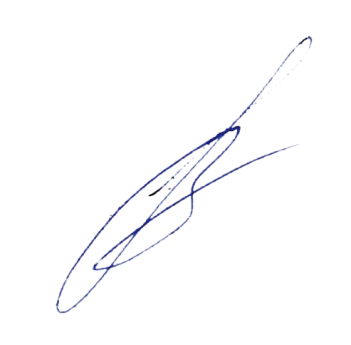 Заведующий кафедрой  					В.Л. Загребин№Тематические блокиТематические блокиОбъем по семестрам, часыОбъем по семестрам, часыОбъем по семестрам, часыI РАЗДЕЛ Методы изучения микрообъектовI РАЗДЕЛ Методы изучения микрообъектов1 сем.2 сем.2 сем.Анатомия и физиология человека, как наука.Понятие о клетке. Цитолемма. Межклеточные соединения.Цитоплазма. Органеллы общего значения.Ядро клетки. Клеточный цикл. Жизненный цикл клетки. Гибель клетки. Апоптоз. Некроз.33Ткань. Классификации тканей. Общая характеристика эпителиальных тканей. Покровный эпителий.Железистый эпителий. Типы секреции.33Соединительные ткани. Классификация. Волокнистые соединительные ткани.33Кровь. Форменные элементы крови. Лимфа. Кроветворение.33Костная ткань. Кость как орган. Классификация костей. Позвоночник, ребра и грудина, строение. Грудная клетка.33Череп. Строение. Лицевой отдел. Мозговой отдел черепа. Топография черепа, свод черепа. Височная, подвисочная и крылонебная ямки. Возрастные, половые и типовые особенности строения черепа.33Скелет конечностей. Кости плечевого пояса и свободной верхней конечности. 33Таз, формирующие его кости. Скелет свободной нижней конечности (бедренная кость, кости голени и стопы).33Мышца как орган: строение, части, сухожилия, апоневрозы. Мышцы и фасции головы и шеи.33Мышцы и фасции туловища. Мышцы и фасции груди. Диафрагма: ее части, особенности строения и функции. Мышцы и фасции живота.33Мышцы и фасции конечностей.33Нервная система. ЦНС. Спинной мозг.33ЦНС. Головной мозг. Задний мозг: продолговатый мозг, мост, мозжечок.33ЦНС. Головной мозг. Средний мозг. Промежуточный мозг.33ЦНС. Головной мозг. Конечный мозг. Кора больших полушарий. Базальные ядра больших полушарий.33Органы периферической нервной системы: нервные узлы, стволы, сплетения. Черепные нервы.33Периферическая нервная система. Спинно-мозговой узел. Шейное и плечевое сплетения. Пояснично-крестцовое, копчиковое сплетения.33Вегетативная нервная система.33Функциональная морфология сердца. Кровоснабжение и иннервация сердца. 22Артерии. Классификация. Артерии большого круга кровообращения. Артерии головы, шеи, конечностей. Вены. Классификация. 22Аорта, ее ветви. Артериальные сосуды брюшной полости. Артерии малого круга кровообращения. Вены большого и малого кругов кровообращения. Венозные анастомозы.22Дыхательная система, ее отделы. Гистофизиология воздухоносных путей, респираторного отдела. 22Центральные и периферические органы иммунной защиты и кроветворения.22Центральные эндокринные железы. 22Периферические эндокринные железы.22Строение кожи и ее производных.22Строение органов ротовой полости.Строение зуба.22Строение, физиология пищевода и желудка. 22Строение кишки. Физиология.22Строение печени. Строение желчных путей, желчного пузыря, поджелудочной железы.22Строение зрительного анализатора, органов слуха, равновесия, вкуса и обоняния.22Анатомия и физиология органов выделительной системы.22Анатомия и физиология мужских половых органов. Сперматогенез.22Женские половые органы. Яичник: топография, строение. Овогенез.22Женские половые пути: маточные трубы, матка, влагалище, маточные трубы. Изменения эндометрия в период менструального цикла и беременности.22Эмбриология. Оплодотворение. Дробление. Имплантация. Гаструляция.Дифференцировка зародышевых листков. Внезародышевые органы. Плацента. Кровоснабжение плода.22